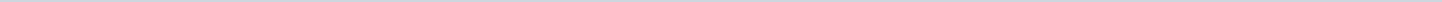 Geen documenten gevonden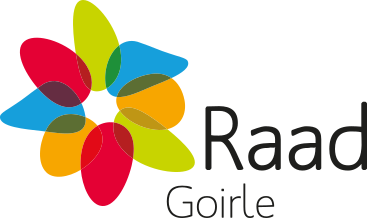 Gemeente GoirleAangemaakt op:Gemeente Goirle28-03-2024 18:08Raadsinformatiebrieven0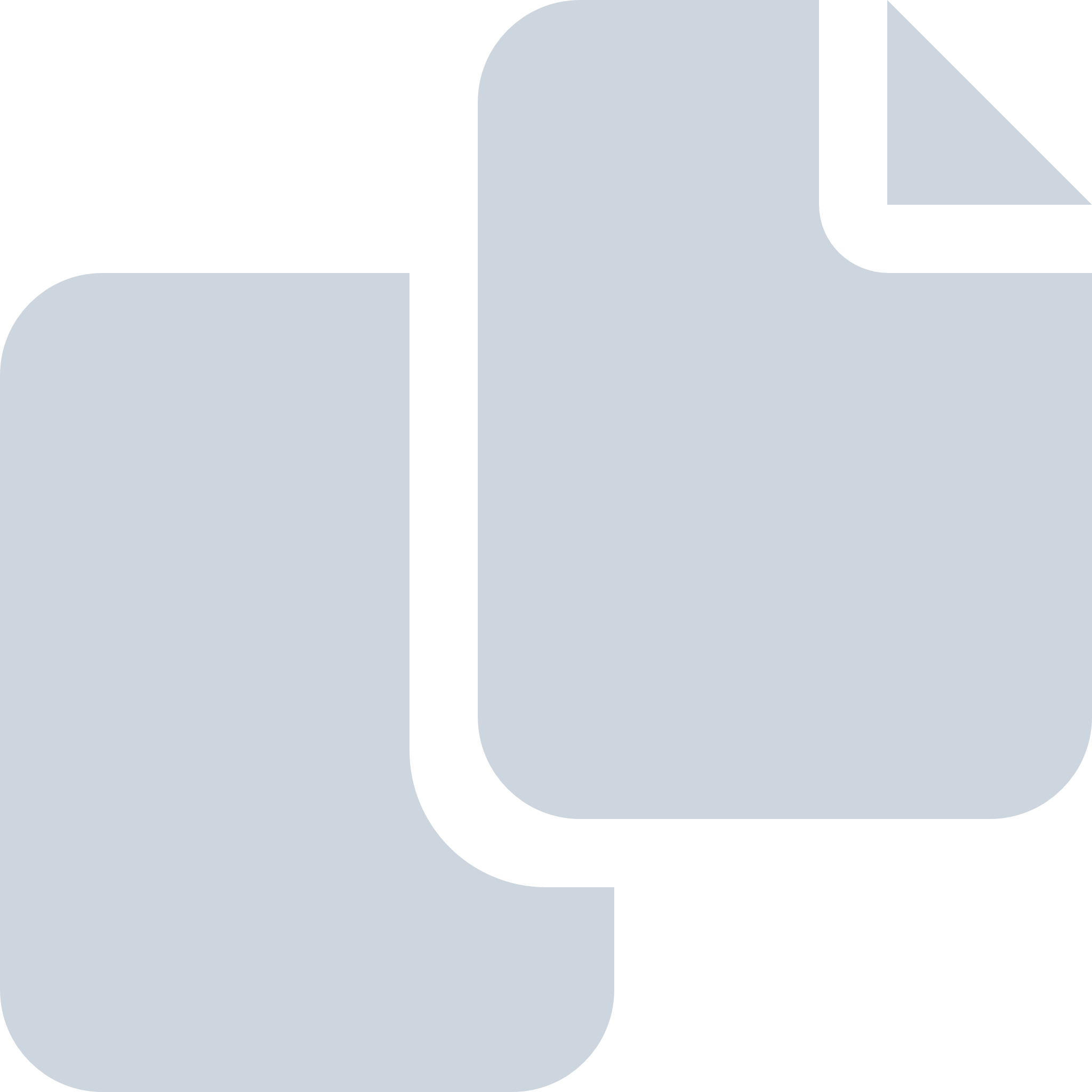 Periode: december 2014